PLAN DE ESTUDIOS ENFERMERÍA PROFESIONAL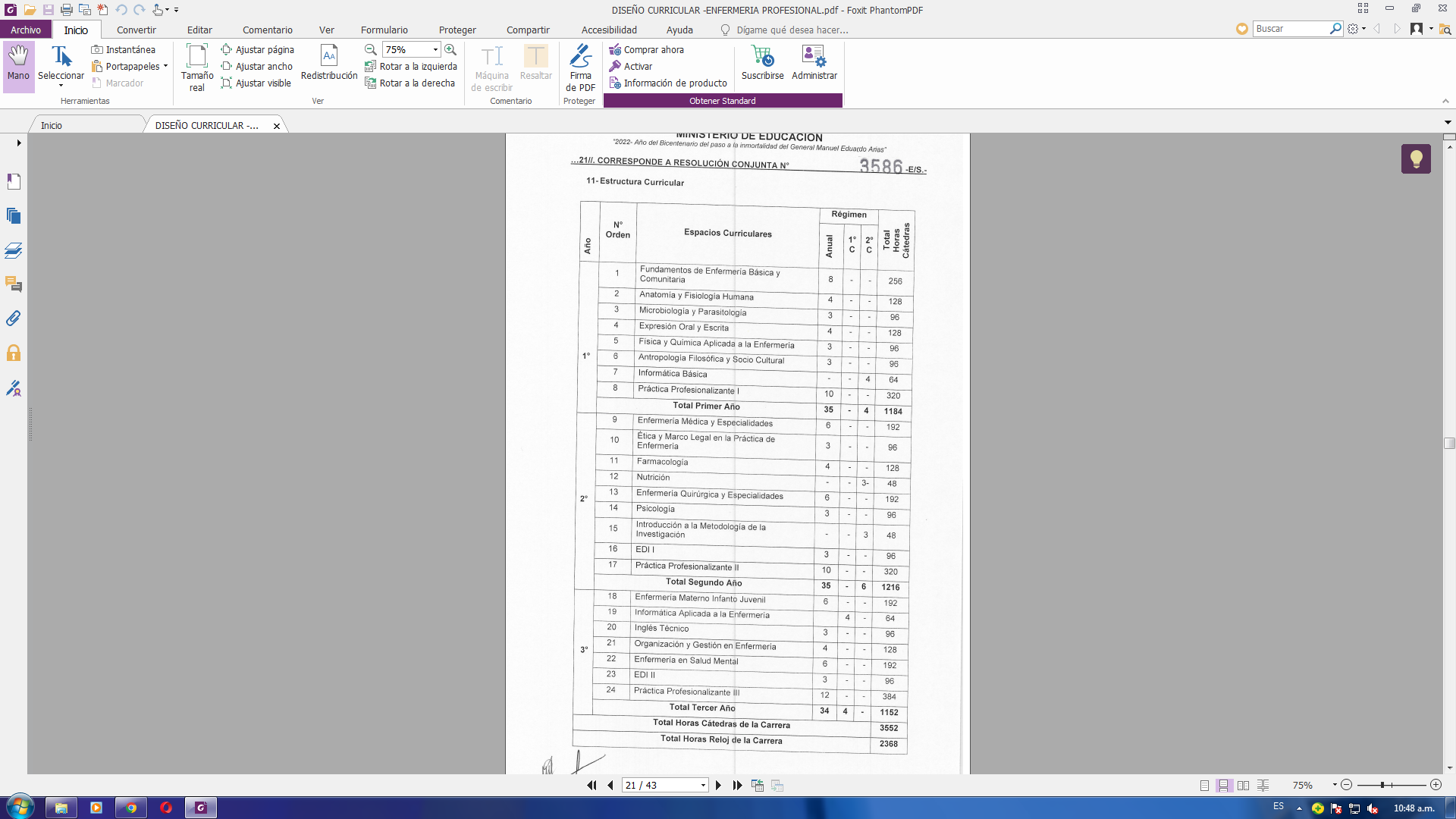 